DIRECT DEBIT MANDATE APPLICATION FOR W & F CAR PARK PERMITSPlease complete all the information required below and return this form to Westmorland & Furness Council, South Lakeland House, Lowther St Kendal LA9 4DH. Once the direct debit mandate has been set up, you will receive an invoice showing the instalments and the monthly amount.  Payments are made on 20th of the month.  If you request a Westmorland Shopping Centre card (NOT Business permit), the additional one-off cost of £30 each year will always be included in the first payment.       Start date of permitTerms and Conditions:  The direct debit should not be cancelled before contacting Parking Services.  Settlement dateis always the last day of a month.  The permit needs to be handed in by the end of a month to avoid further charges. With all the choices below, only one permit is issued. 
We use the information you provide to process your application, issue the permit and send a reminder when thepermit expires.  By submitting your details, you are giving consent for us to carry out the legal functions ofadministering the permit scheme.  We may share your data with certain anti-fraud agencies for the prevention of crime.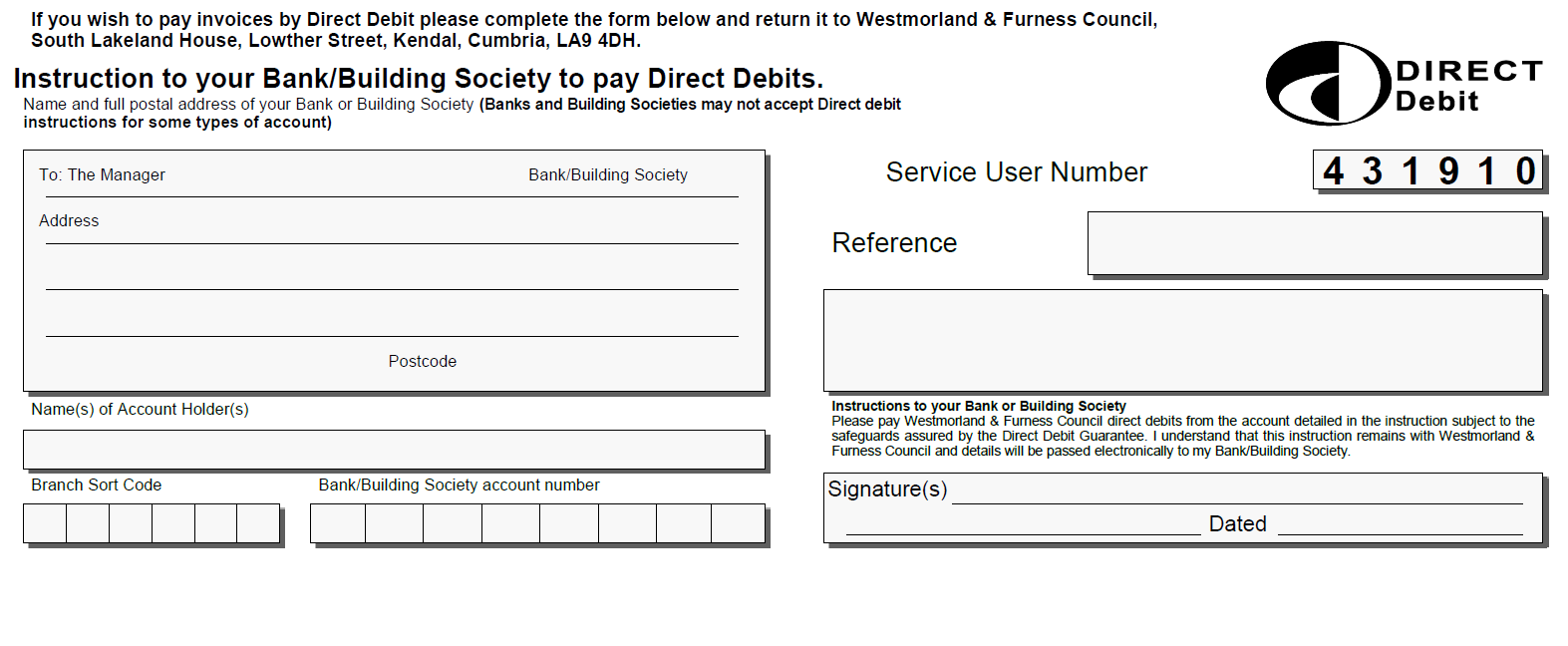 Type of permit - All Areas, National Park or Outside National ParkLow emissionsStandard permit with one registration numberStandard permit with one registration number plus Westmorland card NOT NATIONAL PARK Transferable permit with two registration numbersTransferable permit with two registration numbers and Westmorland card  NOT NATIONAL PARK Business permit (no registration numbers)Milnthorpe permitRegistration number(s)NameAddressPostcodeDaytime telnumberEmail address                        ……………………………………………………………………………………..If you agree to invoices being sent to this e-mail address, please tick hereEmail address                        ……………………………………………………………………………………..If you agree to invoices being sent to this e-mail address, please tick here